БЛАНК ТЕХНИЧЕСКОГО ЗАДАНИЯ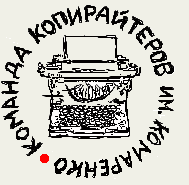 на подготовку коммерческого предложенияУбедитесь, что в техническом задании есть всё, что нам необходимо для того, чтобы понять и выполнить задание так, как Вы считаете нужным.Бриф можно выслать на:http://komarenko.org/contactsПочта: copy@komarenko.orgICQ: copykomarenko@qip.ruSkype: komarenko.orgViber: +380968762566Если мы с вами уже общались через одни из данных контактов, просьба не меняйте тему письма, высылая заполненный бриф.Общая информация:Общая информация:Название компании, контакты *:Основные сферы деятельности *:Главный посыл, который должен быть донесен до получателя КП *:Тип материала («холодное» или «горячее») *:Общая тематика материала *:Цели и задачи *:Преимущества перед конкурентами *:От какого лица пишется обращение (компания, владелец/сотрудник, советчик, другое) *:Ссылки на тексты, которые вам нравятся и которые можно рассматривать  в качестве удачного примера *:Информация, которая обязательно должна быть отражена в тексте:Объем. Количество знаков без учета пробелов (min-max за один материал) *:Количество материалов (если речь идет про множество вариаций экземпляров одного и того же текста) *:Срочность заказа*:Дополнительная информация:Дополнительная информация:Краткое название организации
(которое может фигурировать в тексте):Целевая аудитория (краткая характеристика):Требование по стилю:Другие пожелания по тексту:Где вы узнали о наших услугах: